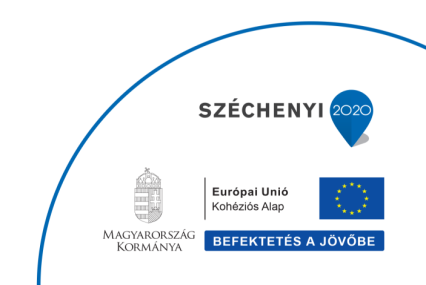                              (topic, in bold)                              (topic, in bold)                              (topic, in bold)                              (topic, in bold)                              (topic, in bold)                              (topic, in bold) Who we are (Name of the organisation)Who we are (Name of the organisation)Who we are (Name of the organisation)Who we are (Name of the organisation)Who we are (Name of the organisation)(Contact – name, telephone and email)(Contact – name, telephone and email)(Contact – name, telephone and email)(Contact – name, telephone and email)(Contact – name, telephone and email)Country:Country:Country:Country:Country:We want to submit a proposal.We want to join a consortium.We want to join a consortium.What we do Your project idea/proposal, orThe expertise you could bring to a consortiumObjectives:Foreseen activities: What we look forThe expertise you need for your potential project/proposal, orPotential projects you are interested inEUSDR Cooperation in water educationWater scarcity, regional drought management,Reconstruction of multiple water establishments  Establishment of operative safety units, regional safety centres Hydromorphological alterationsUrban waste water treatmentWater quality innovationsResource efficient water management Fisheries management